4ος ΘΕΜΑΤΙΚΟΣ ΚΥΚΛΟΣ : "Δημιουργώ και καινοτομώ" ΥΠΟΘΕΜΑΤΙΚΗ: "STEAM/ Εκπαιδευτική ρομποτική" ΤΙΤΛΟΣ:" Έχει ο καιρός γυρίσματα"4ο Εργαστήριο: Ο καιρός από τόπο σε τόπο1η Δραστηριότητα: Βρες σε ποιο μέρος του πλανήτη μένει το κάθε παιδίκαι αντιστοίχισε. Γράψε τις καιρικές συνθήκες που επικρατούν.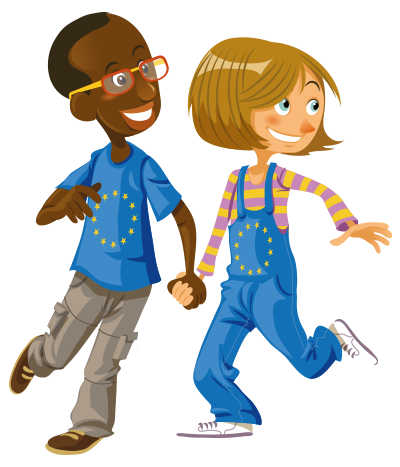 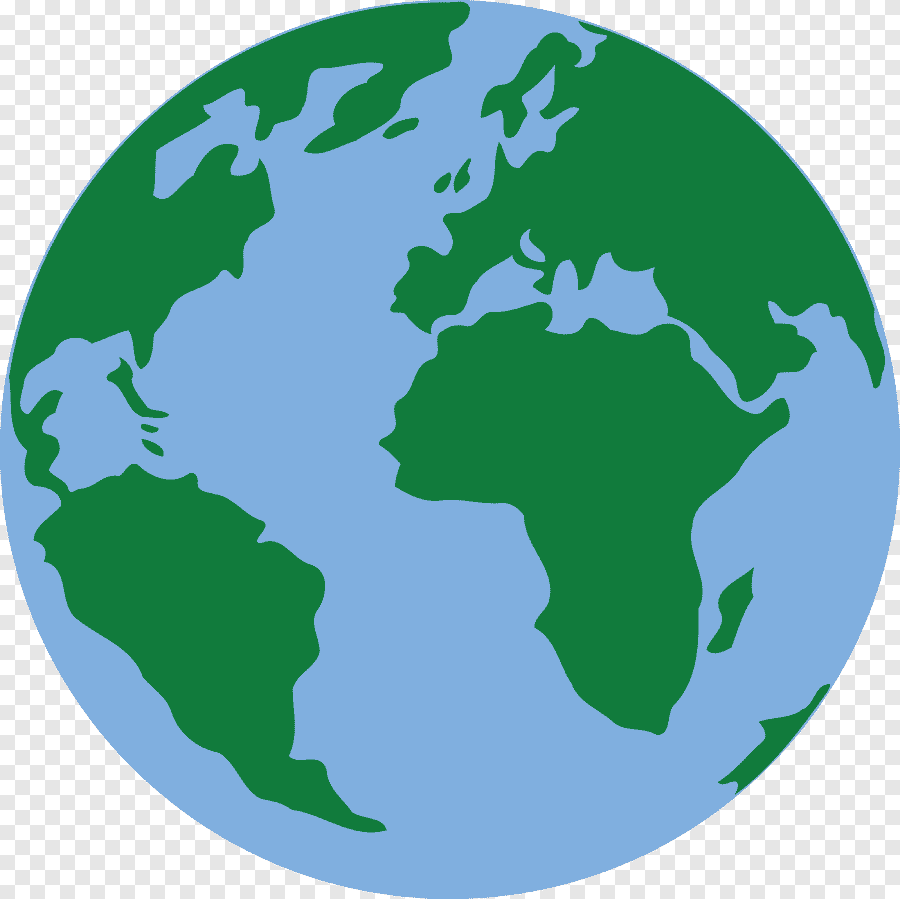 